В соответствии с пунктами 1, 2, абзацем третьим пункта 5 статьи 219 Бюджетного кодекса Российской Федерации, Положением о финансовом управлении Администрации Ханкайского муниципального округа Приморского края, утвержденным решением Думы Ханкайского муниципального округа Приморского края от 30.10.2020 года № 46 ПРИКАЗЫВАЮ:          1.Внести изменения в абзацы 4 и 5 пункта 8 Порядка учета бюджетных и денежных обязательств получателей средств бюджета Ханкайского муниципального округа Управлением Федерального казначейства по Приморскому краю, утвержденного приказом финансового управления изложив их в следующей редакции:«	пунктами 13 и 14 графы 2 Перечня, одновременно с формированием Сведений о денежном обязательстве по данному бюджетному обязательству в полном объеме в сроки, установленные абзацем первым пункта 21 настоящего Порядка;Формирование Сведений о бюджетных обязательствах, возникших на основании документов-оснований, предусмотренных пунктами 13 и 14  графы 2 Перечня, осуществляется органом Федерального казначейства после проверки наличия в распоряжении о совершении казначейских платежей (далее - распоряжение), представленном получателем средств бюджета в соответствии с порядком казначейского обслуживания, установленным Федеральным казначейством, типа бюджетного обязательства;2. Довести настоящий приказ до сведения главных распорядителей средств бюджета Ханкайского муниципального округа  и разместить в электронном виде на официальном сайте органов местного самоуправления Ханкайского муниципального округа в течение трех рабочих дней со дня его подписания.	3. Настоящий приказ распространяет свое действие на правоотношения с 1 января 2024 года.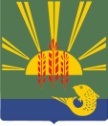 ФИНАНСОВОЕ УПРАВЛЕНИЕАДМИНИСТРАЦИИ ХАНКАЙСКОГО МУНИЦИПАЛЬНОГО ОКРУГА                                                                                                                                                                                                                                                                                                         ПРИМОРСКОГО КРАЯФИНАНСОВОЕ УПРАВЛЕНИЕАДМИНИСТРАЦИИ ХАНКАЙСКОГО МУНИЦИПАЛЬНОГО ОКРУГА                                                                                                                                                                                                                                                                                                         ПРИМОРСКОГО КРАЯФИНАНСОВОЕ УПРАВЛЕНИЕАДМИНИСТРАЦИИ ХАНКАЙСКОГО МУНИЦИПАЛЬНОГО ОКРУГА                                                                                                                                                                                                                                                                                                         ПРИМОРСКОГО КРАЯФИНАНСОВОЕ УПРАВЛЕНИЕАДМИНИСТРАЦИИ ХАНКАЙСКОГО МУНИЦИПАЛЬНОГО ОКРУГА                                                                                                                                                                                                                                                                                                         ПРИМОРСКОГО КРАЯПРИКАЗПРИКАЗПРИКАЗПРИКАЗ№№04с. Камень-Рыболовс. Камень-Рыболовс. Камень-Рыболовс. Камень-РыболовО внесении изменений в Порядок учета бюджетных и денежных обязательств получателей средств бюджета Ханкайского муниципального округа Управлением Федерального казначейства по Приморскому  краю, утвержденный приказом финансового управления Администрации Ханкайского муниципального округа от 20.12.2023 №43О внесении изменений в Порядок учета бюджетных и денежных обязательств получателей средств бюджета Ханкайского муниципального округа Управлением Федерального казначейства по Приморскому  краю, утвержденный приказом финансового управления Администрации Ханкайского муниципального округа от 20.12.2023 №43И.о. Зам. главы  Администрациимуниципального округа, начальник  финансового управленияЕ.В. Аверина